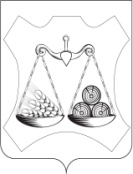 АДМИНИСТРАЦИЯ ВАХРУШЕВСКОГО ГОРОДСКОГО ПОСЕЛЕНИЯСЛОБОДСКОГО РАЙОНА КИРОВСКОЙ ОБЛАСТИПОСТАНОВЛЕНИЕпгт  ВахрушиОб утверждении порядка поступления обращения гражданина о даче согласия на замещение на условиях трудового договора должности в организации и (или) на выполнение в данной организации работ (оказание данной организации услуг)  В соответствии с федеральными законами от 25 декабря 2008 года № 273-ФЗ «О противодействии коррупции», от 02 марта 2007 года № 25-ФЗ «О муниципальной службе в Российской Федерации» постановляю:1. Утвердить прилагаемый Порядок поступления обращения гражданина о даче согласия на замещение на условиях трудового договора должности в организации и (или) на выполнение в данной организации работ (оказание данной организации услуг).2. Кадровой службе администрации муниципального образования ознакомить муниципальных служащих администрации муниципального образования с данным постановлением.3. Контроль за исполнением настоящего постановления возложить на заместителя главы администрации Житлухину Е.В.4. Опубликовать настоящее постановление в официальном печатном издании поселения «Информационный бюллетень». 5. Настоящее постановление вступает в силу с момента его официального опубликования.Глава администрацииВахрушевского городского поселения	М.В. ЕфремовУтвержденПостановлением Администрации Вахрушевского городского поселенияот 12.08.2013      № 28   Порядок поступления обращения гражданина о даче согласия на замещение на условиях трудового договора должности в организации и (или) на выполнение в данной организации работ (оказание данной организации услуг)1. Гражданин, замещавший должность муниципальной службы, включенную в перечень должностей муниципальной службы, утвержденный постановлением администрации Вахрушевского городского поселения от 17.01.2011 № 1-к «О предоставлении гражданами, претендующими на замещение должностей муниципальной службы, и муниципальными служащими сведений о доходах, об имуществе и обязательствах имущественного характера»  (далее - гражданин, замещавший должность муниципальной службы), в течение двух лет после увольнения с муниципальной службы имеет право замещать на условиях трудового договора должности в организации и (или) выполнять в данной организации работы (оказывать данной организации услуги) в течение месяца стоимостью более ста тысяч рублей на условиях гражданско-правового договора (гражданско-правовых договоров), если отдельные функции муниципального (административного) управления данной организацией входили в должностные (служебные) обязанности муниципального служащего, с согласия комиссии по соблюдению требований к служебному поведению муниципальных служащих и урегулированию конфликта интересов (далее - комиссия).2. Для получения согласия гражданин, замещавший должность муниципальной службы, обращается в комиссию до заключения трудового договора или гражданско-правового договора.3. Обращение направляется в комиссию в письменном виде в произвольной форме либо по форме согласно приложению к порядку. В обращении обязательно указываются:фамилия, имя, отчество (при его наличии) гражданина, замещавшего должность муниципальной службы;полное наименование организации, в которой гражданин, замещавший должность муниципальной службы, планирует замещать на условиях трудового договора должности и (или) выполнять в данной организации работу (оказывать услуги);адрес организации;предполагаемая дата заключения трудового (гражданско-правового) договора;должность муниципальной службы, которую замещал гражданин, замещавший должность муниципальной службы.	4. Обращение регистрируется специалистом администрации муниципального образования в журнале регистрации входящей корреспонденции и передается для рассмотрения в комиссию в течение трех дней с момента его поступления.5. Комиссия обязана рассмотреть письменное обращение гражданина в течение 7 дней со дня поступления указанного уведомления, и о принятом решении направить гражданину письменное уведомление в течение одного рабочего дня и уведомить его устно в течение 3 рабочих дней с момента принятия решения.6. По итогам рассмотрения обращения, комиссия выносит одно из следующих решений:а) дать гражданину согласие на замещение должности либо на выполнение работы на условиях гражданско-правового договора в организации, если отдельные функции по муниципальному управлению этой организацией входили в его должностные (служебные) обязанности;б) отказать гражданину в замещении должности либо в выполнении работы на условиях гражданско-правового договора в организации, если отдельные функции по муниципальному управлению этой организацией входили в его должностные (служебные) обязанности и мотивировать свой отказ.7. Решение комиссии оформляется протоколом, который подписывают члены комиссии, принимавшие участие в ее заседании. Решение, принятое комиссией, носит обязательный характер.8. Копия протокола или выписка из него в течение одного рабочего дня направляется в кадровую службу администрации муниципального образования  для приобщения к личному делу гражданина, в отношении которого рассмотрен вопрос о соблюдении требований к служебному поведению и (или) требований об урегулировании конфликта интересов.9. Копия протокола или выписка из него направляются в организацию, в которой гражданин, замещавший должность муниципальной службы, планирует замещать должность (выполнять работу) в течение 1 рабочего дня со дня принятия комиссией решения.       Приложение к Порядку  поступления обращения гражданина о даче согласия на замещение на условиях трудового договора должности в организации и (или) на выполнение в данной организации работ (оказание данной организации услуг)Председателю комиссии по соблюдению требований к служебному поведениюмуниципальных служащих иурегулированию конфликта интересов(Ф.И.О. в дательном падеже)Ф.И.О. гражданина, адрес проживания (регистрации, номер контактного телефона)ОБРАЩЕНИЕо даче согласия на замещение на условиях трудового договора должности в организации и (или) на выполнение в данной организации работ (оказание данной организации услуг)Я,                                                                                                               ,                               (Ф.И.О. гражданина)                                     замещавший в _____________ в период с ______по_________	должность муниципальной службы,______________________________________________________________________                                                          (наименование должности)
в соответствии со статьей 12 Федерального закона «О противодействии коррупции» прошу дать согласие на замещение должности с ____________________________________                                                                дата заключения трудового или гражданско-правового договора(наименование должности, которую гражданин планирует замещать на условиях трудового договора)в	(наименование организации) и  или  либо  на  выполнение  работ  (оказании  услуг)  на  условиях  гражданско-правового договора (договоров)_____________________________________________________________________________ (виды работы, которые гражданин будет выполнять)в	.(наименование организации)
В мои должностные обязанности будет входить: _____________________________________________________________________________(краткое      описание      должностных      обязанностей,      характер выполняемой работы в случае заключения гражданско-правового договора)«	»	20       г.              (дата)	(подпись)12.08.2013№28